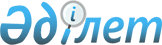 О реализации Указа Президента Республики Казахстан от 14 декабря 1998 года № 4173Распоряжение Премьер-Министра Республики Казахстан от 23 декабря 1998 года № 245-р

      В целях реализации Указа Президента Республики Казахстан от 14 декабря 1998 года № 4173 "Об образовании Агентства Республики Казахстан по государственным закупкам": 

      1. Министерству энергетики, индустрии и торговли Республики Казахстан в установленном законодательством порядке обеспечить передачу функций и полномочий по управлению имуществом и делами упраздненного Департамента по государственным закупкам Министерства энергетики, индустрии и торговли Республики Казахстан вновь образованному Агентству Республики Казахстан по государственным закупкам (далее - Агентство). 

      2. Агентству в двухнедельный срок в установленном порядке внести в Правительство проект постановления Правительства Республики Казахстан по утверждению численности, структуры, положения, а также о финансовом обеспечении и размещении Агентства. 

      3. Министерству энергетики, индустрии и торговли Республики Казахстан и Агентству в двухнедельный срок в установленном порядке внести в Правительство проекты постановлений Правительства о приведении ранее изданных актов Правительства Республики Казахстан в соответствие с вышеназванным Указом. 

      4. Контроль за исполнением настоящего распоряжения возложить на Первого заместителя Премьер-Министра Республики Казахстан Джандосова У.А. 



 

     Премьер-Министр 

 

(Корректор:  И.Склярова Специалист: Э.Жакупова)             
					© 2012. РГП на ПХВ «Институт законодательства и правовой информации Республики Казахстан» Министерства юстиции Республики Казахстан
				